Aliens love Underpants- sequencing the story  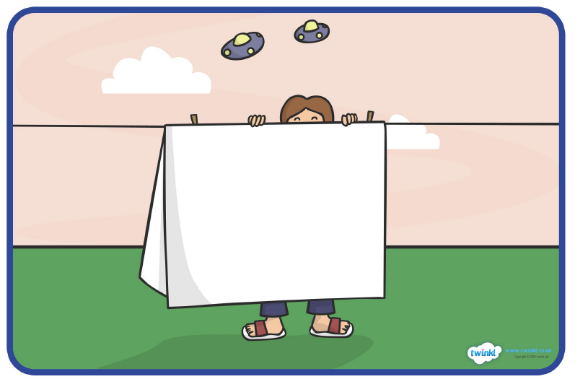 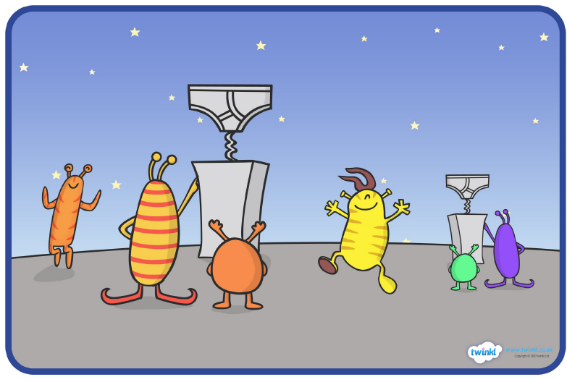 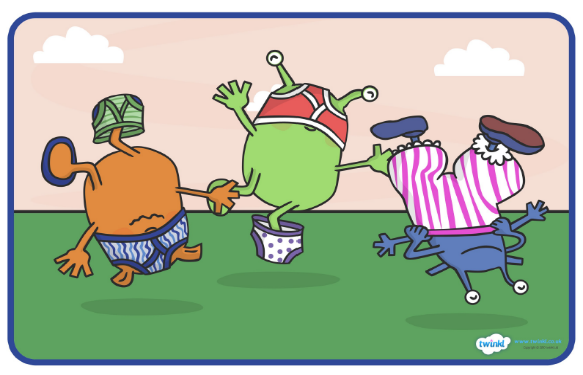 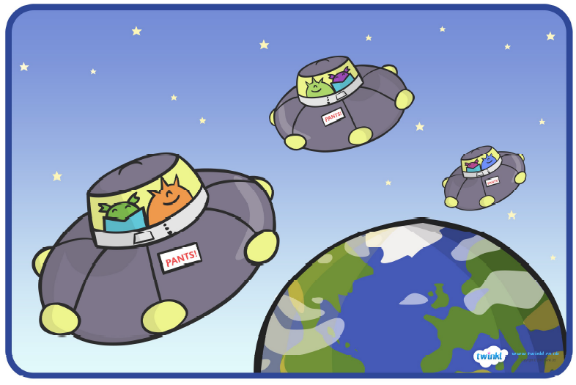 